Foire à la puériculture et aux jouets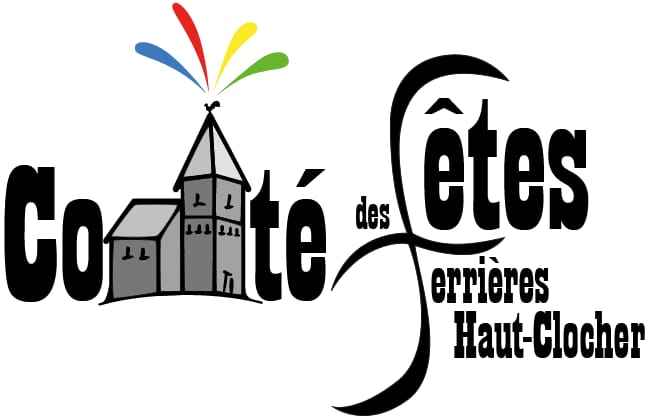 Dimanche 30 Janvier 2022Demande de réservation d’emplacementNom : ……………………………………………………………………………………..Prénom : ………………………………………………………………………………..Adresse : ………………………………………………………………………………..Téléphone : ……………………………………………………………………………Je souhaite réserver .......... table(s) à 4€ la table soit ……….€Règlement : par chèque à l’ordre du Comité des fêtes de Ferrières Haut Clocher en espèceUne photocopie de votre carte d’identité est à joindre OBLIGATOIREMENT avec ce document.Le dépôt du dossier d’inscription peut être fait dans la boite aux lettres de la mairie à l’attention du Comité des fêtes ou directement par mail comitedesfetesfhc27@gmail.com Déclaration sur l’HonneurJe soussigné ……………………………………………………………………………………………………Prends l’entière responsabilité des objets que je mettrai en vente lors de cette manifestation, m’engage à remporter tous les invendus et certifie participer dans la limite de deux fois par an au plus à ce type de vente au déballage.Fait à : Le : Signature :